GerekçeDünya tarihinin en güzel zamanları şüphesiz ki ‘Oku’ emri ile başlamıştır. Okumak en etkili öğrenme yoludur. Okuma, bir dilde yazılmış metinleri algılama, anlama, yorumlama ve bilgi edinme sürecini içerir. Bu süreç, kelime ve cümlelerin bir araya gelerek anlamı oluşturduğu karmaşık bir beyin faaliyetidir.Okuma, insanlar için iletişim, bilgi edinme, eğitim, eğlence ve kişisel gelişim gibi birçok amaçla kullanılır. Ayrıca, okuma becerisi, dilin gelişiminde önemli bir rol oynar ve bireylerin yazma, konuşma ve düşünme becerilerini geliştirmelerine yardımcı olur.Okuma, yazılı materyallerle etkileşim kurmayı içerir ve farklı türlerdeki metinleri okuma yeteneği, bireylerin yaşamlarının birçok yönüne katkı sağlar. Okuma, kitaplar, dergiler, gazeteler, makaleler, web siteleri ve daha fazlası gibi çeşitli kaynaklardan bilgi edinmenin ve düşünce dünyasını genişletmenin bir yolu olarak kullanılır. Okuma alışkanlığı, bireylerin ömür boyu öğrenme ve kişisel gelişim yolculuklarında önemli bir araçtır.Milli Eğitim Bakanlığının yapmış olduğu sınavlarda gerekse yükseköğretime geçiş sınavlarında; okuduğunu anlama ve yorumlamaya dönük soruların sorulması da öğrencilerimiz için kitap okumanın önemini arttırmaktadırAmaçTürkiye Yüzyılında, ülkemizin ihtiyacı olan nitelikli insan gücünü oluşturacak öğrencilerimizin okuma alışkanlığı kazanmış, kitaplara aşina, çevreye duyarlı bireyler olarak yetişmesini sağlamak.Proje Hedefleri1. Nevşehir ili ilkokul, ortaokul, ortaöğretim ve halk eğitim merkezleri düzeyinde kitap sayısının artırılmasını sağlamak, 2. Bu okullarda okuyan öğrencilerin okuma alışkanlığının ve okuma kalitesinin artırılmasını sağlamak, 3. Nevşehir ilinde okuyan öğrencilere okuma alışkanlığının yanı sıra okuduğunu anlama, öğrenme, yazma, etkili düşünebilme, problem çözme, Türkçeyi doğru, güzel ve etkili kullanma, konuşma ve ifade etme becerileri kazanmalarını sağlamak, 4. Öğrencilerin kelime hazinelerini, karar verme yeteneklerini, özgüvenlerini, hayal güçlerini geliştirmelerine katkı sağlamak, 5. Öğrencilerin okuma alışkanlıklarını geliştirerek, akademik başarılarında artış sağlamak, 6. Okuyan ve okumayı bir kültür haline getirmiş olan nesiller için bugünden okuma alışkanlıkları kazanmalarını sağlamak, 7. Proje kapsamında seviyelerine uygun kitaplarla öğrencilere okuma zevki kazandırmakPaydaşlarNevşehir ValiliğiNevşehir İl Milli Eğitim MüdürlüğüMerkez İlçe İlkokullarMerkez İlçe OrtaokullarMerkez İlçe LiselerMerkez Halk Eğitim MerkeziFaaliyetlerProje Yönetim Ekibi (PYE) oluşturulmasıProje Koordinasyon Ekibinin (PKE) oluşturulmasıProje tanıtım ve bilgilendirme toplantılarının yapılmasıProje Okul Uygulama Ekiplerinin oluşturulmasıProje uygulama kılavuzunun hazırlanmasıProje uygulama takviminin oluşturulmasıGörünürlük ve Yaygınlaştırma Faaliyetleriİzleme ve Değerlendirme FaaliyetleriProje Sonuçlandırma FaaliyetleriProje Ekipleri DetaylarıProje Yönetim Ekibiİl Milli Eğitim Müdürü - Başkanİl Milli Eğitim Müdür Yardımcısı – Başkan YardımcısıARGE’den Sorumlu Şube Müdürü - ÜyeProje Koordinasyon EkibiARGE’den Sorumlu Şube Müdürü - BaşkanARGE Koordinatörü – Başkan YardımcısıEğitim Şubeleri Şube Müdürleri – Uygulama KoordinatörleriARGE Proje Ekip Üyesi - ÜyeARGE Proje Ekip Üyesi- ÜyeARGE Memur ve Eğitim Şubeleri Memurları- ÜyeProje Okul Uygulama EkipleriOkul Müdürü – BaşkanOkul Müdür yardımcısı – Başkan YardımcısıÖğretmen – ÜyeÖğretmen – ÜyeÖğretmen – ÜyeProje Ekipleri GörevleriProje Yönetim Ekibi Proje Yönetim ekibi projenin en üst yetkili ekibi olup projenin genel koordinasyonu ve işleyişinden sorumludur.Proje Koordinasyon EkibiProje Koordinasyon Ekibi projenin yürütülmesinden sorumludur. Ayrıca proje faaliyetlerinin görünürlük, yaygınlaştırma, izleme ve değerlendirme ve sonuçlandırma faaliyetlerinden sorumludur. Eğitim şubeleri Şube Müdürleri projenin okullarında uygulamasından ve okullarla iletişim ve okulların koordinasyonundan sorumludurlar.Proje Okul Uygulama EkipleriProje okul uygulama ekipleri her bir okulda kurulacak olup proje faaliyetlerinin okullarda uygulanmasından sorumludur. Faaliyetlerin Detaylı AçıklamasıKitaplara Göz Değsin Projesi 4 alt faaliyetten oluşmaktadır. PROJE FAALİYETLERİ1 –Kitabım Senindir.Faaliyetin Amacı: Evlerde okunmayan roman, hikâye gibi kitapların amacına uygun şekilde öğrenciler tarafından okunmasının sağlanması.Faaliyetin Hedefi: Nevşehir ili genelinde evlerde atıl duran kitapların eğitim öğretime katılımının sağlanması. Proje sayesinde okul kütüphanelerindeki kitap sayılarının arttırılması hedeflenmektedir.Faaliyetin Uygulanması: İl geneli Kitap seferberliği ile her öğrencinin evlerinde okunmuş raflarda bekleyen roman, şiir, hikâye kitabı gibi kitaplar talep edilecektir. Okul eser inceleme komisyonu öğrenciler ve halktan gelen kitapları inceler ve okulda oluşturulan açık kitaplıklarda sergilenmesi ve seçimini sağlar. Proje ile okula getirilen kitaplar komisyon tarafından kayıt altına alınır. En çok kitap toplanan okullar belirlenir ve sene sonu ödüllendirilir.2- Okuma VaktiFaaliyetin Amacı: Kitap okumayı yaşam tarzı haline getirmek, ilimizde kitap okuma düzeyini yükseltmek ve bilinçli kitap okuma alışkanlığı kazandırmak amacıyla öğrencileri kitapla buluşturacak yaşantı sunmaktır.Faaliyetin Hedefleri: -  Kitap okumayı boş zaman etkinliği değil, hayat biçimi haline getirilmesi,-  İlimizde uygulanan okuma çalışmalarıyla ilimizde okuma kültürünün artması,-  Kitap okuma alışkanlığının kazandırılmasında, eğiticilere model sunmak, kitap okuma alışkanlığının artırılması ile ilgili planlamada okullara yardımcı olmak, - Okuma alışkanlığı ile ilgili sorunları daha iyi tespit etmek için öğrencilerin ve öğretmenlerin okuma alışkanlıklarına dair veri ve istatistik toplamak,- Öğrencilere ve öğretmenlere okuma fırsatı sunmak için program dâhilinde uygun zaman oluşturmak,-Kitap seçimini öğrenci ve öğretmenlerin kendilerine bırakarak, ilgi ve seviyeye uygun kitap seçimi becerisi geliştirmek,- Seçilen kitaplara erişimde planlama yapılmasını sağlamak,- Kitap okuma ortamını, motivasyonu artıracak şekilde düzenleme becerisi kazandırmak,- Öğrencilerin okuma becerileri edinmesi konusunda öz düzenleme yapmasına imkân sağlamakFaaliyetin Uygulanması Projenin uygulanmasında aşağıda sıralanan adımlar ilgililerce yerine getirilecektir.- Ekim ayı içerisinde İl Milli Eğitim Müdürlüğü Ar-Ge Ekibince projenin tanıtımı İlçe Milli Eğitim Müdürlükleri ve Okul Müdürlüklerine yapılır.- Ayrıca projenin kamuoyuna tanıtımı İl Milli Eğitim Müdürlüğü Ar-Ge Birimi tarafından yapılır.- Okuma saatlerinde okutulacak kitapların içeriğinin milli ve manevi değerlere uygun olmasına, yasaklanmış ve zararlı yayınlara yer verilmemesine dikkat edilecektir.- Okulun mevcut kitapları veya okulların kendi imkanları dahilinde yapacağı çalışmalarla temin edilen kitaplar okutulacaktır.- Hafta içi 3 gün 15 dakika  kitap okuma etkinliği yapılacaktır. Okuma saati zamanları okullar tarafından aylık hazırlanıp ilçe milli eğitim müdürlüklerine bildirilecek. Okul sitelerinde ayrıca ilan edilecektir.- Okuma saatinde öğrencilerle birlikte tüm personel okuma etkinliğine katılacaktır.- Toplu okuma etkinlikleri okulun internet sitesinde duyurulacak, etkinlik fotoğrafları yayınlanacaktır.-  Okul müdürlükleri tarafından, velilere proje hakkında bilgilendirme çalışması yapılacaktır.- Tüm öğretmenler projeye destek vereceklerdir.- Belirli periyotlarla İl-İlçe Milli Eğitim Müdürü ve Müdürlük yöneticileri okullardaki okuma saatlerine katılacaklardır.3- Yazarlık AtölyesiFaaliyetin Amacı: Yazarlık atölyesi, yaratıcı yazma becerilerini geliştirmek ve yazarlığa hevesli öğrencilere destek ve ilham sağlamak amacıyla düzenlenen bir tür eğitim programı veya çalışma atölyesidir. Bu tür atölyeler, yazma konusundaki becerileri artırmayı hedefleyen, yazma meraklısı öğrenciler için tasarlanmıştır.  Faaliyetin Hedefi: -İlimiz Ortaöğretim seviyesi öğrencilerinden yazma konusunda meraklı öğrencilerin, yazma becerilerini geliştirmek.-Öğrencilere yazma becerilerini geliştirmeleri için eğitim ve rehberlik sağlamak.-Yazarlık hevesi ve kabiliyeti olan öğrenciler arasında etkileşim ve işbirliğini teşvik etmek. -Katılımcılar arası iş birliğinin sağlanması ve yaratıcı fikirlerin ortaya çıkarılıp paylaşılması.                                                            4- Yazar BuluşmalarıFaaliyetin Amacı: 	Yazar-öğrenci buluşmaları, yazarların topluluğa katkıda bulunmasını, öğrencilere yazma alanında ilham vermesini ve yazma becerilerini geliştirmelerine yardımcı olmasını amaçlar. Bu tür etkinlikler, genç yazarları teşvik etmek ve yazma konusundaki yeteneklerini geliştirmelerine destek olmak için önemli bir rol oynar.Faaliyetin Hedefi: Öğrencilerimizin hedef belirlemesine katkıda bulunulması, Öğrencilerimizin eğitim kültür alanlarında kendilerini geliştirmelerinin desteklenmesi, Okur-yazar öğrenci yetiştirilmesi, Öğrencilere bilgiyi yüklemenin değil bilgiyi kullanmanın yollarının gösterilmesi amaçlanmaktadır. Uygulama TakvimiEK 1: Faaliyet izleme FormuFaaliyetTarih Proje Yönetim Ekibi (PYE) oluşturulmasıProje Koordinasyon Ekibinin (PKE) oluşturulmasıAralık 2023Proje tanıtım ve bilgilendirme toplantılarının yapılmasıAralık 2023Proje Okul Uygulama Ekiplerinin oluşturulmasıAralık 2023Proje uygulama kılavuzunun hazırlanmasıProje uygulama takviminin oluşturulmasıAralık 2023Proje Tanıtım ve Bilgilendirme Toplantısı Aralık 2023Görünürlük ve Yaygınlaştırma FaaliyetleriProjenin başlamasından sonuçlandırılmasına kadar devam edecektir. Her faaliyet sonrasında faaliyete ilişkin dokümanlar Nevşehir Milli Eğitim Müdürlüğü resmi internet adresinden ve resmi sosyal medya hesaplarından paylaşılacaktır.  Ayrıca yerel medya ile haberler paylaşılacak ve projenin görünürlük ve yaygınlaştırılması sağlanacaktır.İzleme ve Değerlendirme FaaliyetleriProje Süresi boyunca izleme faaliyetleri devam edecektir. İzleme faaliyeti için Faaliyet izleme Formu (EK1) kullanılacaktır. Her faaliyetten sonra bu form okul uygulama ekibi tarafından doldurulup Proje koordinasyon Ekibine gönderilecektir. Proje Sonuçlandırma FaaliyetleriHaziran 2024 – Proje paydaşlarının katılımı ile proje sonunda Proje Kapanış toplantısı yapılacaktır. Okul Adı: Okul TürüEtkinlik Teması:Etkinlik Kapsamında Yapılan Faaliyet Sayısı:Faaliyete Katılan Öğrenci Sayısı:Okul Adı: 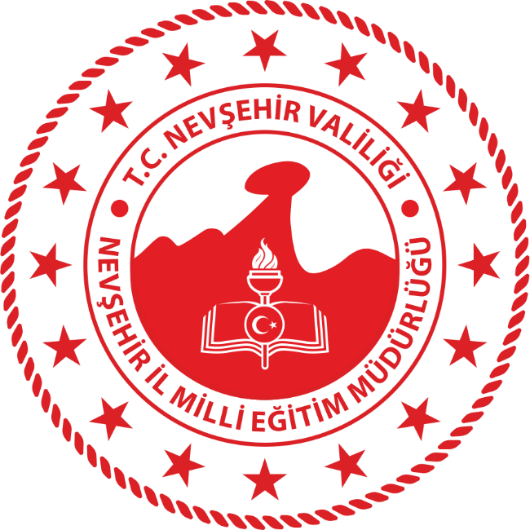 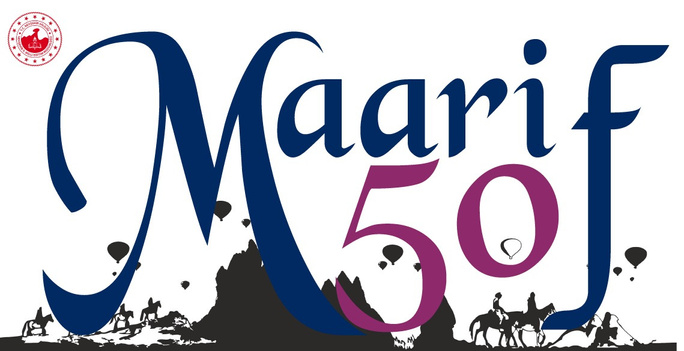 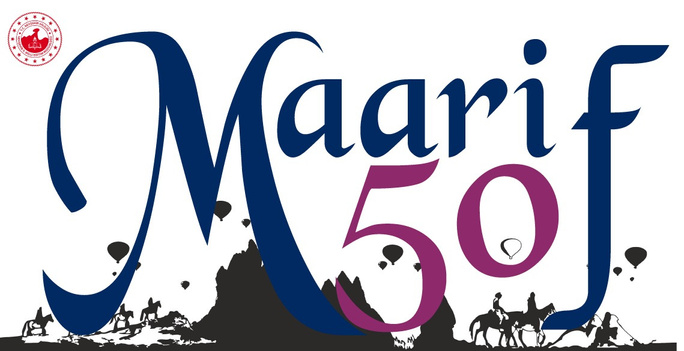 